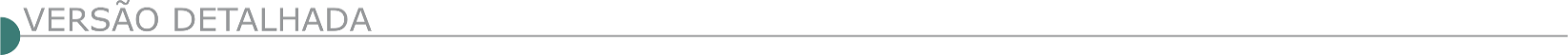 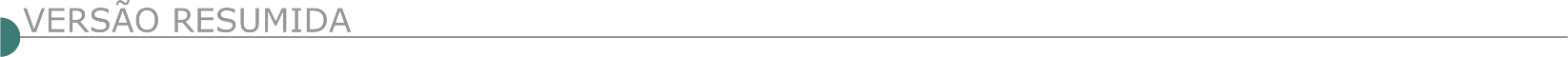 ESTADO DE MINAS GERAISALÉM PARAÍBA PREFEITURA MUNICIPAL PROCESSO Nº 130/2021 – TOMADA DE PREÇOS Nº 002/2021 Torna público – abertura às 13:00 horas do dia 26/08/2021 em sua sede. Objeto: Contratação de empresa especializada em serviços de engenharia para EXECUÇÃO DA COMPLEMENTAÇÃO DA CONSTRUÇÃO DA CRECHE PROINFÂNCIA TIPO 1, no bairro Goiabal, em virtude da rescisão unilateral de contrato de prestação de serviços PMAP nº 029/2020 em 21/07/2021, para, ações no âmbito do PAC 2, de acordo com as especificações do projeto fornecido/aprovado pelo Fundo Nacional de Desenvolvimento da Educação – FNDE e em conformidade com os requisitos da Primeira Reformulação ao Termo de Compromisso Nº. PAC2 6061/2013, neste município, conforme este edital e seus anexos. O Edital em inteiro teor e posteriores avisos estarão à disposição a partir do dia 27/07/2021, pelo site www.alemparaiba. mg.gov.br. Maiores informações, através do telefone (32) 3462-6733, ramal 240. Além Paraíba, 27/07/2021. ALVINÓPOLIS PREFEITURA MUNICIPAL - PROCESSO LICITATÓRIO 222/2021 TOMADA DE PREÇO 002/2021 Objeto: Contratação de empresa especializada para execução da obra de Revitalização da Quadra Poliesportiva da Praça Getúlio Vargas – Distrito de Major Ezequiel - Alvinópolis – MG, conforme projetos, planilha orçamentária de custo, memória de cálculo, memorial de descritivo, cronograma físico-financeiro e entre outros, a ser executada através de transferência direta. Objeto da Publicação: Divulgação da data para abertura dos envelopes de proposta. Data da Sessão: Dia 29/07/2021 às 12:00 horas, Local: Sala de Licitações Prefeitura Municipal de Alvinópolis, Rua Monsenhor Bicalho, 201, Centro –CEP;35950-000. CONCEIÇÃO DO MATO DENTRO – MG TORNA PÚBLICO QUE REALIZARÁ PROCESSO Nº 155/2021 – CONCORRÊNCIA Nº 017/2021Cujo objeto é a contratação de empresa especializada em engenharia para execução da obra de recuperação do Bairro Córrego Pereira, no município de Conceição do Mato Dentro/MG, concomitante com Planilha Base Orçamentária, Cronograma Físico-Financeiro, Memorial Descritivo e Projetos, anexos ao Edital n° 155/2021. Dia da abertura: 1° de setembro de 2021, às 09h30min. Maiores informações pelo telefone (31) 3868-2398 - Edital disponível no site oficial do Município – www.cmd. mg.gov.br. CAPETINGA PREFEITURA MUNICIPAL TOMADA DE PREÇOS Nº. 003/2021. Objeto: “Contratação de empresa especializada para construção de uma Lavanderia na Escola EMEI Jardim Encantado do Município de Capetinga/MG e Construção do Alambrado do Aterro de Destinação dos Resíduos de Construção Civil (Bota Fora) do Município de Capetinga/ MG, conf. Projetos Básicos constantes do anexo I”. Data: 16/08/2021, às 9:00h. O Edital está à disposição dos interessados na sede da Prefeitura Municipal de Capetinga/MG, e no site www.capetinga.mg.gov.br. ESTADO DE MINAS GERAIS PREFEITURA DE CLÁUDIO DEPARTAMENTO DE LICITAÇÃO RETIFICAÇÃO 002/2021 - PRC 186/2021 - TOMADA DE PREÇOS 002/2021PREFEITURA MUNICÍPAL DE CLÁUDIO– Errata 002 - Retificação 6.3 - DOCUMENTOS DE HABILITAÇÃO ECONÔMICA-FINANCEIRA - Letra C.3)- Processo Licitatório nº 186/2021, autuado em 25/06/2021, Tomada de Preços 002/2021, constitui objeto desta licitação a contratação de empresa para prestação de serviços de engenharia na reforma e ampliação do CEMEI Dona Rosa, localizado na Rua das Violetas, nº. 22 - Bairro Cidade Jardim, deste município, conforme planilhas e projetos da Secretaria de Obras e Serviços Públicos, que será realizadono dia 29/07/2021, às 09h; Cópia do Edital à disposição dos interessados no site www.claudio.mg.gov.br;e na Av. Presidente Tancredo Neves, nº 152, Centro, nesta cidade, no horário de 08h00 as 17h00, de segunda a sexta-feira.CRISTINA PREFEITURA MUNICIPAL ABERTURA DOS ENVELOPES DO PL 039/21 TP Nº 003/21. Prestação de Serviços de Engenharia para Reformas e Melhorias da E. M. Cel. Francisco Moreira da Costa; com fornecimento de materiais e mão de obra. Visita Técnica: Facultativa. Abertura dos envelopes: 17/08/21, às 9h30m. Rogério M. Samia-Presidente. Informações: (35) 3281-1100, ramal 05. Site: Edital e anexos, na íntegra no sistema eletrônico no sítio www.bbmnetlicitacoes.com.br e www.cristina.mg.gov.br, link “Licitações e Contratos”.ESTADO DE MINAS GERAIS PREFEITURA DE FORMOSO MUNICÍPIO DE FORMOSO MG AVISO DE LICITAÇÃO PROCESSO LICITATORIO Nº 061/2021 TOMADA DE PREÇO Nº 003/2021 AVISO DE LICITAÇÃO PROCESSO ADMINISTRATIVO LICITATÓRIO N.º 061/2021 – TOMADA DE PREÇOS N.º 003/2021 – A Prefeitura Municipal de Formoso - MG, torna público aos interessados que fará realizar no dia 18 de agosto de 2021 às 09:00, licitação na modalidade de Tomada de Preços, Tipo: menor preço Global, sob a regência da Lei Federal n.º 10.520/02, Decreto Municipal n.º 1.462, de 13/01/2021 e subsidiariamente da Lei 8.666/93 e alterações posteriores, Contratação de empresas especializada para execução da obra de contratação da Praça Pública Nossa Senhora de Abadia, em Formoso (MG), em conformidade com as peças técnicas de engenharia, relativamente ao contrato de Repasse Nº 87.6736 (2018/ MTUR/ CAIXA, operação Nº 1056.230-01, firmado entre o Município de Formoso e a União Federal, por intermédio do Ministério do Turismo representado pela Caixa Econômica Federal, em atendimento as demandas da Secretaria Municipal da Infraestrutura - SEINFRA. O edital contendo as linhas e demais especificações se encontra à disposição dos interessados na sede da Prefeitura Municipal, situada na rua Vicente Moreira de Moura nº 363, em Formoso (MG), e poderá ser obtido em horário comercial. Maiores informações poderão ser obtidas pelo e-mail: cplformosomg@gmail.com ou telefax: (38) 3647-1552/ 1111.PREFEITURA MUNICIPAL DE ITABIRA AVISO DE LICITAÇÃO PREGÃO ELETRÔNICO Nº 23/2021 PREGÃO ELETRÔNICO PMI/SMA/SUCON N° 023/2021, PROCESSO PMI/SMA/SUCON N° 039/2021Cujo objeto consiste em: Contratação de empresa para execução de serviços de pavimentação de diversas ruas no Distrito de Ipoema (Rua José Alves Portela, Rua Algodão, Rua Osvaldo Costa e Rua Bela Vista), no município de Itabira/MG. A data limite para recebimento e abertura das propostas será dia 06/08/2021 às 9h e início da disputa do pregão será dia 06/08/2021 às 9h30min. O edital estará disponível através do site www.licitacoes-e.com.br, no endereço: www.itabira.mg.gov.br (Portal da Transparência· Administração· Licitações), ou poderá ser solicitado através do e-mail: contratositabira@itabira.mg.gov.br, de 12h as 17h.ITAMOGI PREFEITURA MUNICIPAL AVISO DE RETIFICAÇÃO I DO PROC. Nº 149/21, T.P. Nº 07/21, Para “Contratação de empresa especializada para prestação de serviços de pavimentação asfáltica em CBUQ e construção de guias e sarjetas extrusadas em ruas urbanas do Município de Itamogi”, alterando-se a data prevista de abertura para o dia 13/08/21, às 08h00m. A Retificação está à disposição dos interessados na sede da Prefeitura Municipal de Itamogi/MG, à Rua Olímpia E. M. Barreto nº 392, Lago Azul das 09h às 16h e no site www.itamogi.mg.gov.br. Maiores informações telefone (35) 3534-1104 e-mail licitacao@itamogi.mg.gov.br.  28/07/21 - Ronaldo Pereira Dias - Prefeito 3 cm -27 1510830 - 1 ABERTURA DE LICITAÇÃO PROC. Nº 191/21, T.P. Nº 09/21 Abertura dia 13/08/21, 08h, para “Contratação de empresa especializada para construção de praça e urbanização/revitalização do cristo, loteamento Pq. Do Sabiá – Itamogi/MG”. O edital está à disposição dos interessados na sede da Prefeitura Municipal de Itamogi/MG, à Rua Olímpia E. M. Barreto nº 392, Lago Azul das 09h às 16h e no site www.itamogi.mg.gov.br. Maiores informações telefone (35) 3534- 1104 e-mail licitacao@itamogi.mg.gov.br. 28/07/21 - Ronaldo Pereira Dias - PrefeitoJANAÚBA PREFEITURA MUNICIPAL AVISO DE LICITAÇÃO - PROCESSO Nº. 132/2021 TOMADA DE PREÇO Nº. 07/2021 O Município de Janaúba/MG torna público para conhecimento dos interessados, que realizará no dia 27 de agosto de 2021, às 09:00, em sua sede situada na Praça Dr. Rockert, n° 92, Centro, Processo Licitatório de n° 132/2021, na modalidade Tomada de Preços n° 07/2021, para Contratação de empresa especializada para realização de “Construção da Usina de Asfalto de Janaúba”, conforme especificações constantes no edital e seus anexos, cuja cópia poderá ser adquirida junto ao Setor de Licitações, no referido endereço, no horário de 12:00 às 18:00 horas, nos dias úteis, assim como no site: www.janauba.mg.gov.br. JEQUITIBÁ PREFEITURA MUNICIPAL T.P 03/2021 Torna público aos interessados que está realizando licitação pública, instaurada na modalidade Tomada de Preços nº 03/2021, Processo Licitatório nº: 127/2021 - cujo objeto é a Contratação de Empresa especializada para execução de Obras de “AMPLIAÇÃO DA ESCOLA MUNICIPAL CHAPEUZINHO VERMELHO”. O edital está à disposição dos interessados na sede do Município de 2ª a 6ª feira, de 8 horas às 17 horas ou através do site www.jequitiba.mg.gov.br. Os envelopes deverão ser protocolados até às 08 horas e 30 minutos do dia 16/08/2021 (segunda-feira). Mais informações poderão ser obtidas através do telefone (31) 3717-6222 – Lei Federal 8.666/93 - Douglas Soares Rodrigues - Comissão Permanente de Licitação.PREFEITURA MUNICIPAL DE JORDÂNIA AVISO DE LICITAÇÃO COMUNICA QUE ABRIRÁ PROCESSO LICITATÓRIO Nº 036/2021 TOMADA DE PREÇO 006/2021TIPO: MENOR PREÇO GLOBAL. Objetivando a contratação de empresa de engenharia, com o fornecimento dos materiais necessários à execução de obra de melhoramento e adequação da Quadra Poliesportiva Sandro Ruas, na sede do município de Jordânia/MG, sob a forma de execução indireta de empreitada por menor preço global, de acordo com as especificações constantes do Anexo I, deste edital. Data: 12/08/2021, às 09:00 horas. Maiores informações e cópias do edital poderão ser obtidas junto ao Departamento de Compras/Licitação, em dias úteis, no horário de 07:00 às 12:00 horas pelo telefone (33)3726-1470 ou e-mail: licitacao@jordania.mg.gov.br. MANHUMIRIM PREFEITURA MUNICIPAL TOMADA DE PREÇOS Nº 002/2021 PROCESSO LICITATÓRIO Nº 061/2021Objeto: Contratação de empresa (s) para execução de obra(s) e serviços de engenharia, com utilização de mão de obra e materiais, ou seja, empreitada global por obra/Escola, para reforma e melhoria das Escolas Municipais: Narciso Rabelo, situada na Rua 14 de Outubro - Bairro Isidoro, Assis Brasil, situada no Córrego Pirapetinga e Tavares, situada no Córrego dos Tavares, no Município. Tipo: Menor preço total por obra/escola. Regência Legal: Lei Federal nº 8.666/93, Leis Complementares nº 123/2006, 147/2014, 155/2016, e posteriores alterações. Limite para Cadastro, Autenticação de Documentação e Entrega dos Envelopes/Documentação/Proposta: 13/08/2021, até às 16h00min. Abertura da Sessão e Julgamento: 16/08/2021, às 09n. Local: Sala de Reuniões da Prefeitura, Rua Roque Porcaro Júnior 181, Centro. Informações/edital: endereço acima, pelo fone: (33)3341-9945, dias úteis, de 07:00 às 11:00h. e de 13:00 às 17:00h. e-mail: licitacao@manhumirim.mg.gov.br ou site: www.manhumirim.mg.gov.br. MARIA DA FÉ PREFEITURA MUNICIPAL PP 017/21 TORNA PÚBLICO A LICITAÇÃO 056/21- PREGÃO PRESENCIAL 017/21. Objeto: Contratação de empresa especializada para prestação de serviços de pavimentação de rua se estradas vicinais do Município com bloquetes intertravados de concreto e meio-fios, execução de sarjeta e grelhas, em atendimento a Secretaria Mun. de Obras e Vias públicas. Abertura: 10/08/21, ás 13:00h.O edital encontra-se no site: www.mariadafe.mg.gov.br. MAR DE ESPANHA/ MG - COMISSÃO DE LICITAÇÃO PROCESSO 167/2021 TOMADA DE PREÇO 002/2021 AVISO DE LICITAÇÃO PROCESSO 167/2021 TOMADA DE PREÇO 002/2021 A Presidente da Comissão Permanente de Licitação do Município de Mar de Espanha, constituída pela PORTARIA: 540/2021, faz saber a todos os interessados, que fara realizar a presente licitação na modalidade Tomada de Preço na Forma Empreitada tipo menor preço GLOBAL, em reunião que se realizará às10:00 horas do dia 19 de Agosto de 2021,na sede da Prefeitura Municipal de Mar de Espanha, situada na Praça Barão de Ayruoca, 53, Centro, Mar de Espanha no estado de Minas Gerais , CEP.: 36640-000, para Execução de Reforma da Escola Municipal Elzi Machado Martins, cujas especificações detalhadas encontram-se no anexo I que acompanha o Edital da Licitação. A abertura desta licitação ocorrerá no dia 19 de Agosto de 2021, às 10h:00min, na Sala de Licitações no endereço constante do cabeçalho. O Edital completo poderá ser obtido pelos interessados através do e-mail licitação@mardeespanha.mg.gov.br ou pelo endereço eletrônico www.mardeespanha.mg.gov.br. Quaisquer dúvidas contatar pelos telefones (32) 3276-1225.MONTES CLAROS – AVISO DE LICITAÇÃO PROCESSO LICITATÓRIO Nº. 0367/2021 TOMADA DE PREÇOS Nº. 007/2021 O Município de Montes Claros/MG, através da Secretaria Municipal de Saúde e Comissão Permanente de Licitação e Julgamento, designada pelo Decreto Municipal nº. 4.221 de 24 de maio de 2021, torna público o edital de Tomada de Preços nº. 007/2021, para Contratação de sociedade empresária especializada para execução de Cobertura externa na Unidade Básica de Saúde (UBS) Monte Sião IV, no Município de Montes Claros/MG. Data de sessão pública: 19 de agosto de 2021. Entrega de envelopes: até às 09h do dia 19 de agosto de 2021. Abertura dos envelopes: às 09h30 do dia 19 de agosto de 2021. Local: Sala Central da Comissão Permanente de Licitações e Julgamento, situada na Av. Cula Mangabeira, nº. 211, Centro, na cidade de Montes Claros/MG. O Edital está disponível no sítio eletrônico do Município de Montes Claros no endereçoPREFEITURA MUNICIPAL DE MORADA NOVA DE MINAS AVISO DE LICITAÇÃO PREGÃO Nº 36 Eventuais contratações de pavimentação em CBUQ. Julgamento: 09/08/21 às 9 hs, à Av. Cel. Seb. P. M. e Castro, 315, Centro, Morada Nova de Minas/MG. Edital site www.moradanova.mg.gov.br. OURO PRETO PREFEITURA MUNICIPAL - TOMADA DE PREÇOS Nº. 02/2021 Torna público edital, nos termos propostos, da Tomada de Preços nº. 02/2021 – Contratação de plataforma elevatória e serviços de engenharia para a conclusão das obras de reforma e restauração do casarão dos Pedrosa no distrito Cachoeira do Campo, Ouro Preto/MG. Protocolo dos envelopes de habilitação e proposta de preços até as 09h30min do dia 13/08/2021, início da sessão dia 13/08/2019 às 10h00min. Edital no www.ouropreto.mg.gov.br/transparencia/licitacoes.  Informações:(31) 3559-3301. PATROCÍNIO DO MURIAÉ PREFEITURA MUNICIPAL TOMADA DE PREÇOS Nº 003/2021 Objeto: Contratação de empresa especializada para a execução da obra de construção de Muro de Arrimo em Gabião – Ponte Ivaí, na Comunidade do Ivaí no Município de Patrocínio do Muriaé- MG. Entrega dos envelopes de documentação e proposta até o dia 16/08/21 às 09:00 horas com abertura neste mesmo dia e horário na CELT, Av. Silveira Brum, s/n. Edital disponível a partir de 29/07/21– (32) 3726-1939. PEDRA DOURADA PREFEITURA MUNICIPAL EDITAL DE LICITAÇÃO Nº 030/2021, P.L. Nº 042/2021 NA MODALIDADE P.P. Nº 012/2021 ÀS 09:00H DO DIA 10/08/2021. Objeto: Contratação de empresa especializada para prestação de serviços de limpeza urbana, compreendendo: varrição de vias, capina manual e mecanizada, pintura de meio fio, rastelagem, limpeza de bocas de lobo, raspagem de meio fio, raspagem de terra, poda de árvores e coleta de lixo, conforme especificações constantes no Termo de Referência, em atendimento as necessidades do município de Pedra Dourada/MG, através do site www.pedradourada.mg.gov.br ou pelo e-mail: licitacao@pedradourada.mg.gov.br. SANTA MARGARIDA PREFEITURA MUNICIPAL EXTRATO DE PUBLICAÇÃO TOMADA DE PREÇO 005/2021 O Município de Santa Margarida-MG. Torna público, nos termos da Lei nº 8.666/93, a realização da Licitação, Processo Licitatório nº 125/2021, Tomada de Preços nº 005/2021. Objeto: Contratação de pessoa jurídica especializada para execução de obra de calçamento em bloquete sextavado, drenagem pluvial e meio fio em diversas ruas do Bairro Santa Filomena, município de Santa Margarida/MG, incluindo o fornecimento de todos os materiais, equipamentos e mão de obra necessária para a satisfatória prestação dos serviços, cuja origem dos recursos é o Convênio nº 1301000239/2021, com contrapartida do Município, conforme planta, memorial descritivo, memória de cálculos, planilha orçamentária, cronograma físico-financeiro, Composição Analítica de Taxa de Bonificação e Despesas Indiretas (BDI), Anotação de Responsabilidade Técnica (ART), Relatórios Fotográficos, Detalhamento do Convênio e demais documentos anexos ao Projeto Básico (Anexo I). Tipo menor preço por empreitada global. A entrega e a abertura dos envelopes será às 08:00 (oito horas), do dia 13/08/2021 (sexta feira), na sala de reuniões da Comissão Permanente de Licitações, à Praça Cônego Arnaldo, nº 78, Centro, Santa Margarida, Estado de Minas Gerais. Informações pelo telefone (31) 3875- 1337- ou (31) 3875- 1776, também pelo e-mail: licitacao@santamargarida.mg.gov.br. FABRÍCIA DO CARMO MAGESTE SANTOS. PRESIDENTE DA COMISSÃO PERMANENTE DE LICITAÇÃSANTO ANTÔNIO DO ITAMBÉ PREFEITURA MUNICIPAL EDITAL PARA PUBLICAÇÃO; PROCESSO LICITATÓRIO Nº 066/2021; TOMADA DE PREÇOS Nº 002/2021A Prefeitura Municipal de Santo Antônio do Itambé torna público que fará realizar o Processo Licitatório n.º 066/2021,Tomada de Preços n.º 002/2021. Objeto: Contratação De Empresa Especializada Para Execução De Obras De Pavimentação De Vias Públicas Urbanas (RUAS: Dona Teté, Vereador Dirceu Alves Da Silva, Geralda Rosa Da Cruz, Sebastiana Pereira Dos Santos, Argentino Gomes De Brito, B) No Bairro Planalto, Município De Santo Antônio Do Itambé/Mg, Conforme Termos Do Contrato De Repasse De Nº 884621/2019/MDR/CAIXA. Entrega dos envelopes: até as 08:00 horas do dia 13 de agosto de 2021. Abertura de envelopes às 08:00hs do dia 13 de agosto de 2021. Informações pelo telefone (33) 3428-1223/1301 no horário das 07:00 hs às 16:00 hs, pelo e-mail: licitacao@santoantoniodoitambe.mg.gov.br ou ainda pelo site: www.santoantoniodoitambe.mg.gov.br. SÃO DOMINGOS DO PRATA PREFEITURA MUNICIPAL AVISO DE LICITAÇÃO. PREGÃO PRESENCIAL Nº 05/2021. Objeto: Registro de preços para futura e eventual prestação de serviços diversos (pequenos reparos, pintura, calçamento, capina, limpeza, varrição e hidráulica). Sessão no dia 10/08/2021, as 8:30h. Edital no site www.saodomingosdoprata.mg.gov.br. Informações no tel.: (31)3856- 1385. SÃO GOTARDO PREFEITURA MUNICIPAL - AVISO DE LICITAÇÃO. PROCESSO LICITATÓRIO Nº. PMSG/CPL/124/2021. TOMADA DE PREÇOS Nº. 012/2021. Tipo: Menor preço global. Objeto: seleção e contratação de empresa especializada para execução de obras relativas à instalação de drenagem pluvial em várias ruas, em atendimento a prefeitura municipal de São Gotardo-Mg. Data de abertura: 13/08/2021 - Entrega dos envelopes até as 12h45min – Abertura dos envelopes a partir de 13h00min, na sala do departamento de licitação. Edital completo disponível gratuitamente no site da prefeitura municipal de São Gotardo/MG (www.saogotardo.mg.gov.br). Informações: tel. (34) 3671-7111/7127 ou e-mail: licitacaosg@gmail.com - Prefeita Municipal: Denise Abadia Pereira Oliveira.SÃO LOURENÇO PREFEITURA MUNICIPAL PROCESSO 0293/2021 – TOMADA DE PREÇOS Nº 0012/2021 Objeto: Contratação de empresa para execução de serviços com fornecimento de materiais para a reforma da Escola Municipal Dr. Emílio Abdon Póvoa, em São Lourenço. Recebimento de envelopes dia 20/08/2021 até as 13h00min. Abertura dos envelopes de documentação dia 20/08/2021 às 14h00min.Para todas as referências de tempo será observado o horário de Brasília – DF. Editais e informações complementares na sede da Prefeitura Municipal, na Gerência de Licitações pelo telefone (35)33392744, no site www.saolourenco.mg.gov.br – ou pelo e-mail contratos@saolourenco.mg.gov.br. PREFEITURA MUNICIPAL DE TIRADENTES AVISO DE ALTERAÇÃO TOMADA DE PREÇOS Nº 2/2021 PROCESSO LICITATÓRIO 85/2021 - PL 85/2021 TP 02/2021Objeto Calçamento com bloquetes sextavados de concreto de vias urbanas em Tiradentes. PROGRAMA MCID PLANEJ URBANO - Convênio firmado entre a Prefeitura Municipal de Tiradentes e Ministério das Cidades CEF. Nova data de Abertura (por motivos de impugnação) A integra do Edital RETIFICADO encontra-se disponível em www.tiradentes.mg.gov.br. Abertura: 17/08/2021, às 09h00s.COMANDO DA AERONÁUTICA COMANDO DE PREPARO III COMANDO AÉREO REGIONAL GRUPAMENTO DE APOIO DE LAGOA SANTA - AVISO DE LICITAÇÃO PREGÃO ELETRÔNICO Nº 42/2021 - UASG 120636 Nº PROCESSO: 67532000957202151. Objeto: Contratação de serviços de manutenção/conservação dos Próprios Nacionais Residências - PNR (3004 e 3005) para a PALS. Total de Itens Licitados: 1. Edital: 27/07/2021 das 08h00 às 11h30 e das 13h30 às 16h00. Endereço: Av Brigadeiro Eduardo Gomes S/n - Vila Asas, Vila Asas - Lagoa Santa/MG ou https://www.gov.br/compras/edital/120636-5-00042-2021. Entrega das Propostas: a partir de 27/07/2021 às 08h00 no site www.gov.br/compras. Abertura das Propostas: 09/08/2021 às 09h00 no site www.gov.br/compras. Informações Gerais: Em caso de divergência entre as especificações do objeto descritas no comprasnet e as especificações técnicas constantes no Termo de Referência, o licitante deverá obedecer a este último.ESTADO DO ESPÍRITO SANTOCESAN - AVISO DE LICITAÇÃO CESAN N° 019/2021 PROTOCOLO Nº 2021.004945 A Companhia Espírito Santense de Saneamento - CESAN, torna público que fará realizar licitação, cujo objeto é a CONTRATAÇÃO PARA EXECUÇÃO DE OBRAS E SERVIÇOS RELATIVOS A AMPLIAÇÃO E MELHORIAS NOS SISTEMAS DE ABASTECIMENTO DE ÁGUA E ESGOTAMENTO SANITÁRIO EM DIVERSOS MUNICÍPIOS, NESTE ESTADO. Abertura: dia 06/10/2021 às 09:00 horas. Início da Sessão de Disputa: dia 06/10/2021 às 09:30 horas. O Edital e seus anexos encontram-se disponíveis para download nos sites: https://www.cesan.com.br/portal/ licitacao-cesan-no-019-2021/ e www.licitacoes-e.com.br. Poderão também ser retirados na CESAN, no endereço: Rua Nelcy Lopes Vieira, s/nº, Ed. Rio Castelo, Jardim Limoeiro, Serra, ES, CEP 29164-018, CEP 29164-018, de 2ª a 6ª feira (dias úteis), das 8:00 às 11:30 horas e das 13:00 às 16:30 horas. O cadastro da proposta deverá ser feito no site www.licitacoes-e.com.br, antes da abertura da sessão pública. Informações através do E-mail licitacoes@cesan.com.br ou Tel.: 0xx (27) 2127-5119.PREFEITURA MUNICIPAL DE VILA VELHA AVISO DE ALTERAÇÃO ADENDO AO EDITAL DE LICITAÇÃO PÚBLICA NACIONAL - LPN. CONTRATO DE EMPRÉSTIMO BRA-22/2019. LPN Nº 5/2021. PROCESSO 34870/2021. CÓDIGO CIDADES: 2020.076E0600022.01.0004A Prefeitura Municipal de Vila Velha, por intermédio da Comissão Especial de Licitação da Secretaria Municipal de Planejamento e Projetos Estruturantes (CEL/SEMPLAPE), torna público o primeiro adendo do edital em epígrafe, que tem por objeto a contratação de empresa para a Execução das Obras de Drenagem e Pavimentação de Ruas do Bairro Barra do Jucu no Município de Vila Velha/ES, com alterações na Planilha Orçamentária, conforme preconizado na Seção 1 - Instruções aos Concorrentes - item 10. Adendos ao Edital - subitem 10.3. A licitação está aberta a todos os Concorrentes oriundos dos países elegíveis do FONPLATA que poderão apresentar proposta individualmente. Conforme processo n.º 34870/2021, o Edital e cópias adicionais poderão ser obtidos através do site do Município de Vila Velha, no endereço www.vilavelha.es.gov.br/licitacoes. Em virtude do primeiro adendo fica prorrogado o prazo para apresentação das propostas, que deverão ser entregues à CEL/SEMPLAPE, no seguinte endereço: Av. Santa Leopoldina, 840 - Praia de Itaparica - Vila Velha - ES CEP: 29.102-375, até às 14h:30 do dia 10 de agosto de 2021, acompanhadas de Garantia de Proposta no valor de R$ 120.000,00 (cento e vinte mil reais), sendo que a abertura ocorrerá no mesmo dia e horário. Permanecem inalteradas as demais condições estabelecidas no Edital.ESTADO DE GOIÁSPREFEITURA MUNICIPAL DE UIRAPURU AVISO DE LICITAÇÃO EDITAL TOMADA DE PREÇOS N.º 001/2021. PROCESSO Nº 1.662/2021. MUNICÍPIO DE UIRAPURU/GO torna público para os interessados que realizará licitação na modalidade tomada de preços, tipo menor preço em regime de empreitada global com vistas à execução de recapeamento de vias urbanas no Município de Uirapuru/Go, conforme orçamento básico, memorial descritivo, projetos e demais especificações fornecidas pelo Município. Proposta nº 35357/2019. Contrato de repasse nº 893363/2019/MDR. A sessão pública será no dia 12/08/2021 às 09h:00min na sede da Prefeitura Municipal. Informações no WWW.uirapuru.centi.com.br/licitações, tel.: (62) 3342-3110, e-mail: licitacao.uirapuru@gmail.com. ESTADO DO PIAUÍSECRETARIA ESTADUAL DE TRANSPORTES DEPARTAMENTO DE ESTRADAS DE RODAGEM DO PIAUÍ AVISO DE LICITAÇÃO TOMADA DE PREÇOS Nº 2/2021 O DEPARTAMENTO DE ESTRADAS DE RODAGEM DO PIAUÍ - DER/PI, através da Comissão Permanente de Licitação, torna público que, às 10:00 (dez) horas do dia 13 (treze) de agosto de 2021, na sala de licitação do edifício sede do DER/PI, procederá, na forma das disposições contidas na Lei nº 8666/93 e suas alterações, a abertura da licitação para a Execução de Pavimentação em Paralelepípedos, Trecho: Ruas no Município de Sussuapara - PI com extensão total de 1.149,00 m. O Valor Estimado da Obra / Serviços é de: R$ 727.030,73 (Setecentos e vinte e sete mil, trinta reais e setenta e três centavos). As empresas interessadas poderão obter o Edital e demais elementos e informações, bem como consultar os documentos da licitação junto à Comissão Permanente de Licitação do Departamento de Estradas de Rodagem do Piauí - DER/PI, no 2º andar do Edifício Sede, situado na Av. Frei Serafim, no 2492, Centro, em Teresina, Piauí, telefones: (86) 3216-8084 e fax: (86) 3221-1409, durante o horário de expediente do Órgão (7:30 às 13:30 horas) e no site do TCE/PI. No ato de obtenção dos documentos acima referidos, os interessados deverão apresentar o comprovante de depósito no valor de R$ R$ 50,00 (cinquenta reais), junto ao Banco do Brasil S/A, em favor do DER/PI, agência nº 3791-5, conta corrente nº 7336-9, para custeio exclusivo da reprodução gráfica do edital e aquisição do CD do Projeto de Engenharia e Especificações Técnicas, coleta de dados da empresa interessada em participar do certame e comunicação dos esclarecimentos referente as questões atinentes a licitação. Não serão aceitos comprovantes de depósitos bancários realizados através de envelopes de auto-atendimento, bem como os depósitos com data anterior à publicação do Edital.ESTADO DO RIO DE JANEIROPREFEITURA MUNICIPAL DE RIO BONITO – RJ - AVISO DE LICITAÇÃO CONCORRÊNCIA PÚBLICA Nº 003/2019 A Prefeitura Municipal de Rio Bonito, Estado do Rio de Janeiro, pelo seu Presidente Senhor André Luiz Antunes Alves, devidamente autorizado pelo Excelentíssimo Senhor Prefeito Municipal, torna Público que fará realizar a licitação por Concorrência Pública nº 003/2019, referente ao Processo nº 1277/2018, cujo objeto é a contratação de empresa especializada para prestação de serviços de limpeza urbana. Propostas e Documentações serão recebidas e abertas no dia 08/09/2021 às 10:00 horas, no Prédio do Centro Administrativo, Bloco B, sito à Rua Ramira Schueller nº 10 - Retiro Schueller - Rio Bonito - RJ. O Edital completo será obtido no endereço acima citado a partir de sua publicação. Custo do Edital: 2 (duas) resmas de papel A4. Outras informações poderão ser obtidas também no endereço supra, ou pelo telefone (021) 2734-0276 Ramal 2015, diariamente das 10:00 às 16:00. PREFEITURA MUNICIPAL DE MACAÉ - AVISO DE LICITAÇÃO CONCORRÊNCIA PÚBLICA Nº 11/2019 Remarcação O Município de Macaé, através da Comissão Especial de Licitação da Secretaria Municipal de Infraestrutura, torna público, que visando a dilação de prazo para resposta à impugnação interposta ao referido Edital da CONCORRÊNCIA PÚBLICA Nº 011/2019, adota as seguintes providências: adiar a sessão para o dia 06 de agosto de 2021, às 10:00h, (horário de Brasília), no Auditório do Paço Municipal, sito à Av. Presidente Feliciano Sodré, 534, Térreo, Centro na cidade de Macaé/RJ. O Edital, seus anexos e demais informações estarão disponíveis para download no site do Município de Macaé (www.macae.rj.gov.br). O edital também estará disponível para retirada na sala da Coordenadoria Especial de Licitações - SEMINF, situada na Secretaria Municipal Adjunta de Obras, sito Avenida Camilo Nogueira da Gama, n° 250, Novo Botafogo, Macaé-RJ, através de pessoa credenciada e com carimbo do CNPJ, de segunda a sexta-feira, tel. contato (22) 2757-6027. Conforme orientações de adoção de medidas preventivas para contenção do Coronavírus no Município de Macaé na sexta-feira o horário funcionamento será de 08:00hs as 12:00hs. Objeto: Contratação de empresa especializada em construção civil, para execução de obra de sistema de drenagem de águas pluviais e urbanização no Bairro Aroeira, nas localidades do Morro de São Jorge, Loteamento Paraíso e Nova Aroeira, Macaé-RJ, com fornecimento de material, mão de obra e equipamentos.ESTADO DE SÃO PAULODEPARTAMENTO REGIONAL DE SÃO PAULO AVISO DE LICITAÇÃO O DEPARTAMENTO REGIONAL DE SÃO PAULO DO SERVIÇO SOCIAL DA INDÚSTRIA (SESI-SP) COMUNICA A ABERTURA DAS LICITAÇÕES: CONCORRÊNCIA N° 036/2021 Objeto: Contratação de empresa para execução de reforma na unidade de Sorocaba. Entrega dos envelopes: até as 10h00 do dia 24 de agosto de 2021. Abertura às 10h30. CONCORRÊNCIA N° 037/2021 Objeto: Contratação de empresa para execução de reforma e adequação da academia na unidade de Jundiaí. Entrega dos envelopes: até as 08h45 do dia 18 de agosto de 2021. Abertura às 09h00. Retirada dos editais: a partir de 27 de julho de 2021, através do portal www.sesisp.org.br (opção LICITAÇÕES). Participação nos pregões eletrônicos: Exclusivamente pela internet, no endereço www.licitacoes-e.com.br. PREFEITURA MUNICIPAL DE CASA BRANCA AVISO DE LICITAÇÃO TOMADA DE PREÇOS Nº 1/2021 PROCESSO Nº 191/2021 Objeto: Contratação de empresa especializada para pavimentação asfáltica das ruas: Pedro Dutra e Vicente Domingos Franceschet, neste município. Entrega de Envelopes Nº01 e Nº02 até às 08:50 horas do dia 11/08/2021. Local Praça Barão de Mogi Guaçu, 51 - Esquina com Rua Altino Arantes, Setor de Protocolo. A abertura dos envelopes ocorrerá no mesmo dia indicado às 09h. Local Praça Barão de Mogi Guaçu, 51 - Esquina com Rua Altino Arantes, Setor de Licitações. Esclarecimentos Fone (19) 3671-9720.PREFEITURA MUNICIPAL DE GUARULHOS AVISO DE LICITAÇÃO LICITAÇÕES AGENDADAS: CP 21/21 - DLC PA 21617/21 Menor preço global visando Contratação de empresa especializada na execução de obras de recapeamento de pavimento asfáltico, recuperação de pavimento, construção de sarjetão e recomposição de sarjetas e sarjetões na Avenida Santa Helena, entre a Rodovia Presidente Dutra e a Rua Bauducco, e Rua Itá, entre a avenida Santa Helena e Rua Turvo - Pimentas - Guarulhos/SP. Abertura:31/08/21 9:00.PP 269/21 - DLC PA 10117/21 menor preço visando contratação de empresa especializada em Busca Ativa com fornecimento de recursos humanos, notebooks e tablets com internet, impressora e dois veículos Abertura:10/08/21 8:30.PREFEITURA MUNICIPAL DE SUD MENNUCCI AVISO DE LICITAÇÃO TOMADA DE PREÇOS Nº 2/2021 PROCESSO Nº 079/2021 Objeto: CONTRATAÇÃO DE EMPRESA ESPECIALIZADA PARA EXECUÇÃO DE OBRA DE RECAPEAMENTO E PAVIMENTAÇÃO ASFÁLTICA, CONFORME CONTRATO DE REPASSE OGU MDR 885922/2019 - OPERAÇÃO 1064425-40. Abertura dia: 12 de agosto de 2021. o Ed i t a l estará disponível no site www.sudmennucci.sp.gov.br a partir do dia 27 de julho de 2021. Maiores informações pelo fone (18) 3786-9600/9613.PREFEITURA MUNICIPAL DE SÃO SEBASTIÃO AVISO DE LICITAÇÃO TOMADA DE PREÇOS Nº 1/2021 PROCESSO ADMINISTRATIVO Nº4705/2021 Assunto: Contratação de empresa especializada em serviços de engenharia para pavimentação da Tr. Erico Verissimo, continuação da Rua Nais e da Trav. Nais no bairro Canto do Mar. Comunica aos interessados que fica marcada para o dia 29/07/2021 as 09:45 horas a abertura dos envelopes de propostas, na Secretaria de Obras, sito a Av Gda Mor Lobo Viana 427 bl. b sl 06 Centro São Sebastião/SP. AVISO DE LICITAÇÃO TOMADA DE PREÇOS Nº 2/2021 Processo 5418/2021 Assunto: Contratação de empresa especializada em serviços de engenharia para pavimentação das Ruas Emerson Alves de Oliveira, São João Batista e Tanabi, com fornecimento de mão de obra e materiais Comunica aos interessados que fica marcada para o dia 29/07/2021 as 09:20 horas a abertura dos envelopes de propostas, na Secretaria de Obras, sito a Av Gda Mor Lobo Viana 427 bl. b sl 06 Centro São Sebastião/SP. AVISO DE LICITAÇÃO TOMADA DE PREÇOS Nº 4/2021 Processo 6.553/2021 Assunto: Contratação de empresa especializada em serviços de engenharia para recapeamento asfáltico na Rua Josefa Santana Neves no Bairro Itatinga, com fornecimento de mão de obra e materiais. Comunica aos interessados que fica marcada para o dia 29/07/2021 as 09:00 horas a abertura dos envelopes de propostas, na Secretaria de Obras, sito a Av Gda Mor Lobo Viana 427 bl. b sl 06 Centro São Sebastião/SP.ESTADO DO TOCANTINSGOVERNO DO ESTADO DO TOCANTINS SECRETARIA DA INFRAESTRUTURA AVISO DE LICITAÇÃO TOMADA DE PREÇOS Nº 5/2021 A Secretaria da Infraestrutura, Cidades e Habitação, através da Comissão Permanente de Licitação, torna público que realizará: - Tomada de Preços nº 005/2021 - Processo 2021/38960/000773. Tipo: Menor Preço. Objeto: Contratação de serviços de engenharia para prestação de serviços de pavimentação com aplicação de asfalto tipo CBUQ para a residência rodoviária de Gurupi - RR5, conforme especificado no Edital e seus anexos. Data/Horário: 13/08/2021 às 10h00min. O Edital e os anexos poderão ser retirados por meio eletrônico no site: www.seinf.to.gov.br. Outras informações poderão ser obtidas na Comissão de Licitação, através dos telefones (63) 3218-7194/(63) 3218-1635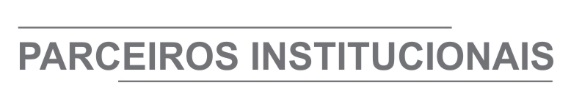 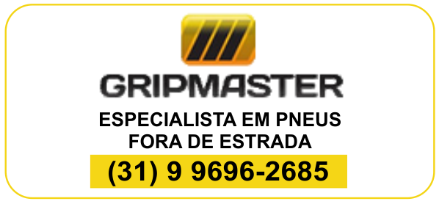 	ÓRGÃO LICITANTE: COPASA-MGEDITAL: CPLI. 1120210159Endereço: Rua Carangola, 606, térreo, bairro Santo Antônio, Belo Horizonte/MG.Informações: Telefone: (31) 3250-1618/1619. Fax: (31) 3250-1670/1317. E-mail: cpli@copasa.com.br. Endereço: Rua Carangola, 606, térreo, bairro Santo Antônio, Belo Horizonte/MG.Informações: Telefone: (31) 3250-1618/1619. Fax: (31) 3250-1670/1317. E-mail: cpli@copasa.com.br. OBJETO: EXECUÇÃO, COM FORNECIMENTO PARCIAL DE MATERIAIS, DAS OBRAS E SERVIÇOS DE CONSTRUÇÃO DE PLATAFORMAS EM CONCRETO ARMADO PARA ACOMODAR OS TANQUES DE ARMAZENAMENTO DE POLICLORETO DE ALUMÍNIO NOS SISTEMA DE ABASTECIMENTO DE ÁGUA DE RIO CASCA, ESPERA FELIZ, MATIPÓ, DIVINO E ALVINÓPOLIS. DATAS: Entrega: 18/08/2021 às 10:00Abertura: 18/08/2021 às 10:00 Prazo de execução: 02 meses. VALORESVALORESVALORESVALORESValor Estimado da ObraCapital Social Igual ou SuperiorGarantia de PropostaValor do EditalR$ 339.997,66R$ -R$ -R$ -CAPACIDADE TÉCNICA: 	a) Tubulação com diâmetro igual ou superior a 75 (setenta e cinco) mm;b) Construção e/ou ampliação e/ou melhorias em Estação de Tratamento de Água.CAPACIDADE TÉCNICA: 	a) Tubulação com diâmetro igual ou superior a 75 (setenta e cinco) mm;b) Construção e/ou ampliação e/ou melhorias em Estação de Tratamento de Água.CAPACIDADE TÉCNICA: 	a) Tubulação com diâmetro igual ou superior a 75 (setenta e cinco) mm;b) Construção e/ou ampliação e/ou melhorias em Estação de Tratamento de Água.CAPACIDADE TÉCNICA: 	a) Tubulação com diâmetro igual ou superior a 75 (setenta e cinco) mm;b) Construção e/ou ampliação e/ou melhorias em Estação de Tratamento de Água.CAPACIDADE OPERACIONAL:a) Tubulação com diâmetro igual ou superior a 75 (setenta e cinco) mm;b) Construção e/ou ampliação e/ou melhorias em Estação de Tratamento de Água.CAPACIDADE OPERACIONAL:a) Tubulação com diâmetro igual ou superior a 75 (setenta e cinco) mm;b) Construção e/ou ampliação e/ou melhorias em Estação de Tratamento de Água.CAPACIDADE OPERACIONAL:a) Tubulação com diâmetro igual ou superior a 75 (setenta e cinco) mm;b) Construção e/ou ampliação e/ou melhorias em Estação de Tratamento de Água.CAPACIDADE OPERACIONAL:a) Tubulação com diâmetro igual ou superior a 75 (setenta e cinco) mm;b) Construção e/ou ampliação e/ou melhorias em Estação de Tratamento de Água.ÍNDICES ECONÔMICOS: conforme edital.ÍNDICES ECONÔMICOS: conforme edital.ÍNDICES ECONÔMICOS: conforme edital.ÍNDICES ECONÔMICOS: conforme edital.OBSERVAÇÕES: As interessadas poderão designar engenheiro ou Arquiteto para efetuar visita técnica, para conhecimento das obras e serviços a serem executados. Para acompanhamento da visita técnica, fornecimento de informações e prestação de esclarecimentos porventura solicitados pelos interessados, estará disponível, o Sr. Eric Medeiros Silva - eric.medeiros@copasa.com.br, Marco Antonio Gomes Medeiros ou outro empregado da COPASA MG, do dia 28 de julho de 2021 ao dia 17 de agosto de 2021. O agendamento da visita poderá ser feito pelo e-mail: eric.medeiros@copasa, marco.medeiros@copasa.com.br; ou pelos telefones -(33) 3321-1566 / (33)3329-9244. A visita será realizada nos endereços conforme abaixo:a) Alvinópolis: ETA - Rua Magalhães, 2 – Centro, Alvinópolis CEP. 35950-000 b) Divino: ETA - Av. Geraldo Gonçalves de Souza, s/n – Centro, Divino CEP. 36820-000 c) Espera Feliz: ETA - Rua Manoel Flauches, s/n – Centro, Espera Feliz CEP. 36830-000 d) Matipó: ETA - Rua Capitão Felix Gomes, s/n – Centro, Matipó CEP. 35367-000 e) Rio Casca: ETA - Rua Coronel José Vieira, s/n – Centro, Rio Casca CEP: 35.370-000 
Clique aqui para obter informações do edital.OBSERVAÇÕES: As interessadas poderão designar engenheiro ou Arquiteto para efetuar visita técnica, para conhecimento das obras e serviços a serem executados. Para acompanhamento da visita técnica, fornecimento de informações e prestação de esclarecimentos porventura solicitados pelos interessados, estará disponível, o Sr. Eric Medeiros Silva - eric.medeiros@copasa.com.br, Marco Antonio Gomes Medeiros ou outro empregado da COPASA MG, do dia 28 de julho de 2021 ao dia 17 de agosto de 2021. O agendamento da visita poderá ser feito pelo e-mail: eric.medeiros@copasa, marco.medeiros@copasa.com.br; ou pelos telefones -(33) 3321-1566 / (33)3329-9244. A visita será realizada nos endereços conforme abaixo:a) Alvinópolis: ETA - Rua Magalhães, 2 – Centro, Alvinópolis CEP. 35950-000 b) Divino: ETA - Av. Geraldo Gonçalves de Souza, s/n – Centro, Divino CEP. 36820-000 c) Espera Feliz: ETA - Rua Manoel Flauches, s/n – Centro, Espera Feliz CEP. 36830-000 d) Matipó: ETA - Rua Capitão Felix Gomes, s/n – Centro, Matipó CEP. 35367-000 e) Rio Casca: ETA - Rua Coronel José Vieira, s/n – Centro, Rio Casca CEP: 35.370-000 
Clique aqui para obter informações do edital.OBSERVAÇÕES: As interessadas poderão designar engenheiro ou Arquiteto para efetuar visita técnica, para conhecimento das obras e serviços a serem executados. Para acompanhamento da visita técnica, fornecimento de informações e prestação de esclarecimentos porventura solicitados pelos interessados, estará disponível, o Sr. Eric Medeiros Silva - eric.medeiros@copasa.com.br, Marco Antonio Gomes Medeiros ou outro empregado da COPASA MG, do dia 28 de julho de 2021 ao dia 17 de agosto de 2021. O agendamento da visita poderá ser feito pelo e-mail: eric.medeiros@copasa, marco.medeiros@copasa.com.br; ou pelos telefones -(33) 3321-1566 / (33)3329-9244. A visita será realizada nos endereços conforme abaixo:a) Alvinópolis: ETA - Rua Magalhães, 2 – Centro, Alvinópolis CEP. 35950-000 b) Divino: ETA - Av. Geraldo Gonçalves de Souza, s/n – Centro, Divino CEP. 36820-000 c) Espera Feliz: ETA - Rua Manoel Flauches, s/n – Centro, Espera Feliz CEP. 36830-000 d) Matipó: ETA - Rua Capitão Felix Gomes, s/n – Centro, Matipó CEP. 35367-000 e) Rio Casca: ETA - Rua Coronel José Vieira, s/n – Centro, Rio Casca CEP: 35.370-000 
Clique aqui para obter informações do edital.OBSERVAÇÕES: As interessadas poderão designar engenheiro ou Arquiteto para efetuar visita técnica, para conhecimento das obras e serviços a serem executados. Para acompanhamento da visita técnica, fornecimento de informações e prestação de esclarecimentos porventura solicitados pelos interessados, estará disponível, o Sr. Eric Medeiros Silva - eric.medeiros@copasa.com.br, Marco Antonio Gomes Medeiros ou outro empregado da COPASA MG, do dia 28 de julho de 2021 ao dia 17 de agosto de 2021. O agendamento da visita poderá ser feito pelo e-mail: eric.medeiros@copasa, marco.medeiros@copasa.com.br; ou pelos telefones -(33) 3321-1566 / (33)3329-9244. A visita será realizada nos endereços conforme abaixo:a) Alvinópolis: ETA - Rua Magalhães, 2 – Centro, Alvinópolis CEP. 35950-000 b) Divino: ETA - Av. Geraldo Gonçalves de Souza, s/n – Centro, Divino CEP. 36820-000 c) Espera Feliz: ETA - Rua Manoel Flauches, s/n – Centro, Espera Feliz CEP. 36830-000 d) Matipó: ETA - Rua Capitão Felix Gomes, s/n – Centro, Matipó CEP. 35367-000 e) Rio Casca: ETA - Rua Coronel José Vieira, s/n – Centro, Rio Casca CEP: 35.370-000 
Clique aqui para obter informações do edital.ÓRGÃO LICITANTE: DEPARTAMENTO DE EDIFICAÇÕES E ESTRADAS DE RODAGEM DE MINAS GERAIS - DEREDITAL: AVISO DE LICITAÇÃO EDITAL Nº: 085/2021. PROCESSO SEI Nº: 2300.01.0160882/2021-73.Endereço: Av. dos Andradas, 1.120, sala 1009, Belo Horizonte/MG.Informações: Telefone: 3235-1272 - site www.der.mg.gov.br - E-mail: asl@deer.mg.gov.br  Endereço: Av. dos Andradas, 1.120, sala 1009, Belo Horizonte/MG.Informações: Telefone: 3235-1272 - site www.der.mg.gov.br - E-mail: asl@deer.mg.gov.br  OBJETO: O DIRETOR GERAL DO DEPARTAMENTO DE EDIFICAÇÕES E ESTRADAS DE RODAGEM DO ESTADO DE MINAS GERAIS - DER/MG TORNA PÚBLICO QUE FARÁ REALIZAR, ATRAVÉS DA COMISSÃO PERMANENTE DE LICITAÇÃO, ÀS 09:00HS (NOVE HORAS) DO DIA 09/09//2021, EM SEU EDIFÍCIO-SEDE, À AV. DOS ANDRADAS, 1.120, SALA 1009, NESTA CAPITAL, CONCORRÊNCIA RECUPERAÇÃO FUNCIONAL DO PAVIMENTO NA RODOVIA MG-401, TRECHO PORTO MATIAS CARDOSO - INÍCIO PERÍMETRO URBANO DE JANAÚBA. A EXECUÇÃO DOS SERVIÇOS DESCRITOS ESTÁ RESTRITA AO ÂMBITO DE CIRCUNSCRIÇÃO DA 32ª URG DO DER/MG - JANAÚBA, DE ACORDO COM EDITAL E COMPOSIÇÕES DE CUSTOS UNITÁRIOS CONSTANTES DO QUADRO DE QUANTIDADES, QUE ESTARÃO DISPONÍVEIS NO ENDEREÇO ACIMA CITADO E NO SITE WWW.DER.MG.GOV.BR, A PARTIR DO DIA 29/07/2021. DATAS: A entrega dos envelopes de proposta e documentação deverá ser realizada até às 17:00 do dia 08/09/2021.A abertura será às 09:00 do dia 09/09/2021.O prazo de execução:12 meses.VALORESVALORESVALORESVALORESValor Estimado da ObraCapital Social Igual ou SuperiorGarantia de PropostaValor do EditalR$ 27.455.325,11R$ -R$ 274.550,00R$ -CAPACIDADE TÉCNICA: ATESTADO (S) DE CAPACIDADE TÉCNICA DO RESPONSÁVEL TÉCNICO da empresa, fornecido por pessoa jurídica de direito público ou privado, devidamente certificado pelo Conselho Regional de Engenharia e Agronomia – CREA, acompanhado da respectiva Certidão de Acervo Técnico – CAT, comprovando ter executado serviços de drenagem e pavimentação em obra rodoviária.CAPACIDADE TÉCNICA: ATESTADO (S) DE CAPACIDADE TÉCNICA DO RESPONSÁVEL TÉCNICO da empresa, fornecido por pessoa jurídica de direito público ou privado, devidamente certificado pelo Conselho Regional de Engenharia e Agronomia – CREA, acompanhado da respectiva Certidão de Acervo Técnico – CAT, comprovando ter executado serviços de drenagem e pavimentação em obra rodoviária.CAPACIDADE TÉCNICA: ATESTADO (S) DE CAPACIDADE TÉCNICA DO RESPONSÁVEL TÉCNICO da empresa, fornecido por pessoa jurídica de direito público ou privado, devidamente certificado pelo Conselho Regional de Engenharia e Agronomia – CREA, acompanhado da respectiva Certidão de Acervo Técnico – CAT, comprovando ter executado serviços de drenagem e pavimentação em obra rodoviária.CAPACIDADE TÉCNICA: ATESTADO (S) DE CAPACIDADE TÉCNICA DO RESPONSÁVEL TÉCNICO da empresa, fornecido por pessoa jurídica de direito público ou privado, devidamente certificado pelo Conselho Regional de Engenharia e Agronomia – CREA, acompanhado da respectiva Certidão de Acervo Técnico – CAT, comprovando ter executado serviços de drenagem e pavimentação em obra rodoviária.CAPACIDADE OPERACIONAL: COMPROVAÇÃO DE APTIDÃO DE DESEMPENHO TÉCNICO DA LICITANTE, por meio de atestado (s) ou certidão (ões), fornecidos por pessoa jurídica de direito público ou privado, comprovando ter executado os serviços a seguir discriminados, nas quantidades mínimas, referentes a parcela de maior relevância técnica ou econômica. CBUQ - Concreto Betuminoso Usinado a Quente 12.041,00 m³ Reperfilamento 6.971,00 ton Micro-revestimento asfáltico 531.370,00 m²CAPACIDADE OPERACIONAL: COMPROVAÇÃO DE APTIDÃO DE DESEMPENHO TÉCNICO DA LICITANTE, por meio de atestado (s) ou certidão (ões), fornecidos por pessoa jurídica de direito público ou privado, comprovando ter executado os serviços a seguir discriminados, nas quantidades mínimas, referentes a parcela de maior relevância técnica ou econômica. CBUQ - Concreto Betuminoso Usinado a Quente 12.041,00 m³ Reperfilamento 6.971,00 ton Micro-revestimento asfáltico 531.370,00 m²CAPACIDADE OPERACIONAL: COMPROVAÇÃO DE APTIDÃO DE DESEMPENHO TÉCNICO DA LICITANTE, por meio de atestado (s) ou certidão (ões), fornecidos por pessoa jurídica de direito público ou privado, comprovando ter executado os serviços a seguir discriminados, nas quantidades mínimas, referentes a parcela de maior relevância técnica ou econômica. CBUQ - Concreto Betuminoso Usinado a Quente 12.041,00 m³ Reperfilamento 6.971,00 ton Micro-revestimento asfáltico 531.370,00 m²CAPACIDADE OPERACIONAL: COMPROVAÇÃO DE APTIDÃO DE DESEMPENHO TÉCNICO DA LICITANTE, por meio de atestado (s) ou certidão (ões), fornecidos por pessoa jurídica de direito público ou privado, comprovando ter executado os serviços a seguir discriminados, nas quantidades mínimas, referentes a parcela de maior relevância técnica ou econômica. CBUQ - Concreto Betuminoso Usinado a Quente 12.041,00 m³ Reperfilamento 6.971,00 ton Micro-revestimento asfáltico 531.370,00 m²ÍNDICES ECONÔMICOS: conforme edital.ÍNDICES ECONÔMICOS: conforme edital.ÍNDICES ECONÔMICOS: conforme edital.ÍNDICES ECONÔMICOS: conforme edital.OBSERVAÇÕES: A entrega dos envelopes de proposta e documentação deverá ser realizada até às 17:00hs (dezessete horas) do dia 08/09/2021 na forma prevista no Edital, no Serviço de Protocolo e Arquivo – SPA do DER/MG. A visita técnica ocorrerá nos dias 26/08/2021 e 27/08/2021, mediante agenda- mento. Informações complementares poderão ser obtidas pelo telefone 3235-1272 ou pelo site acima mencionado. Clique aqui para obter informações do edital.OBSERVAÇÕES: A entrega dos envelopes de proposta e documentação deverá ser realizada até às 17:00hs (dezessete horas) do dia 08/09/2021 na forma prevista no Edital, no Serviço de Protocolo e Arquivo – SPA do DER/MG. A visita técnica ocorrerá nos dias 26/08/2021 e 27/08/2021, mediante agenda- mento. Informações complementares poderão ser obtidas pelo telefone 3235-1272 ou pelo site acima mencionado. Clique aqui para obter informações do edital.OBSERVAÇÕES: A entrega dos envelopes de proposta e documentação deverá ser realizada até às 17:00hs (dezessete horas) do dia 08/09/2021 na forma prevista no Edital, no Serviço de Protocolo e Arquivo – SPA do DER/MG. A visita técnica ocorrerá nos dias 26/08/2021 e 27/08/2021, mediante agenda- mento. Informações complementares poderão ser obtidas pelo telefone 3235-1272 ou pelo site acima mencionado. Clique aqui para obter informações do edital.OBSERVAÇÕES: A entrega dos envelopes de proposta e documentação deverá ser realizada até às 17:00hs (dezessete horas) do dia 08/09/2021 na forma prevista no Edital, no Serviço de Protocolo e Arquivo – SPA do DER/MG. A visita técnica ocorrerá nos dias 26/08/2021 e 27/08/2021, mediante agenda- mento. Informações complementares poderão ser obtidas pelo telefone 3235-1272 ou pelo site acima mencionado. Clique aqui para obter informações do edital.ÓRGÃO LICITANTE: DEPARTAMENTO DE EDIFICAÇÕES E ESTRADAS DE RODAGEM DE MINAS GERAIS - DEREDITAL: AVISO DE LICITAÇÃO EDITAL Nº: 086/2021. PROCESSO SEI Nº: 2300.01.0136851/2021-77Endereço: Av. dos Andradas, 1.120, sala 1009, Belo Horizonte/MG.Informações: Telefone: 3235-1272 - site www.der.mg.gov.br - E-mail: asl@deer.mg.gov.br  Endereço: Av. dos Andradas, 1.120, sala 1009, Belo Horizonte/MG.Informações: Telefone: 3235-1272 - site www.der.mg.gov.br - E-mail: asl@deer.mg.gov.br  OBJETO:  O DIRETOR GERAL DO DEPARTAMENTO DE EDIFICAÇÕES E ESTRADAS DE RODAGEM DO ESTADO DE MINAS GERAIS - DER/MG TORNA PÚBLICO QUE FARÁ REALIZAR, ATRAVÉS DA COMISSÃO PERMANENTE DE LICITAÇÃO, ÀS 14:00HS (QUATORZE HORAS) DO DIA 27/08/2021, EM SEU EDIFÍCIO-SEDE, À AV. DOS ANDRADAS, 1.120, SALA 1009, NESTA CAPITAL, TOMADA DE PREÇOS APOIO À SUPERVISÃO DAS OBRAS NO TRECHO LIMEIRA DO OESTE - ESTRADA MUNICIPAL ANTÔNIO CABREIRA MANO, COM 30 KM DE EXTENSÃO. OBRA INCLUÍDA NO PPAG, DE ACORDO COM EDITAL E COMPOSIÇÕES DE CUSTOS UNITÁRIOS CONSTANTES DO QUADRO DE QUANTIDADES, QUE ESTARÃO DISPONÍVEIS NO ENDEREÇO ACIMA CITADO E NO SITE WWW.DER.MG.GOV.BR, A PARTIR DO DIA 29/07/2021. DATAS: A entrega dos envelopes de proposta e documentação deverá ser realizada até às 17:00 do dia 26/08/2021.A abertura será às 14:00 do dia 27/08/2021.O prazo de execução: 540 dias. VALORESVALORESVALORESVALORESValor Estimado da ObraCapital Social Igual ou SuperiorGarantia de PropostaValor do EditalR$ 1.712.308,14R$ -R$ 17.120,00R$ -CAPACIDADE TÉCNICA: ATESTADO (S) DE CAPACIDADE TÉCNICA DO RESPONSÁVEL TÉCNICO da empresa, fornecido por pessoa jurídica de direito público ou privado, devidamente certificado pelo Conselho Regional de Engenharia e Agronomia – CREA, acompanhado da respectiva Certidão de Acervo Técnico – CAT, comprovando ter executado serviços de apoio a supervisão de obras rodoviárias.CAPACIDADE TÉCNICA: ATESTADO (S) DE CAPACIDADE TÉCNICA DO RESPONSÁVEL TÉCNICO da empresa, fornecido por pessoa jurídica de direito público ou privado, devidamente certificado pelo Conselho Regional de Engenharia e Agronomia – CREA, acompanhado da respectiva Certidão de Acervo Técnico – CAT, comprovando ter executado serviços de apoio a supervisão de obras rodoviárias.CAPACIDADE TÉCNICA: ATESTADO (S) DE CAPACIDADE TÉCNICA DO RESPONSÁVEL TÉCNICO da empresa, fornecido por pessoa jurídica de direito público ou privado, devidamente certificado pelo Conselho Regional de Engenharia e Agronomia – CREA, acompanhado da respectiva Certidão de Acervo Técnico – CAT, comprovando ter executado serviços de apoio a supervisão de obras rodoviárias.CAPACIDADE TÉCNICA: ATESTADO (S) DE CAPACIDADE TÉCNICA DO RESPONSÁVEL TÉCNICO da empresa, fornecido por pessoa jurídica de direito público ou privado, devidamente certificado pelo Conselho Regional de Engenharia e Agronomia – CREA, acompanhado da respectiva Certidão de Acervo Técnico – CAT, comprovando ter executado serviços de apoio a supervisão de obras rodoviárias.CAPACIDADE OPERACIONAL: ATESTADO (S) DE CAPACIDADE TÉCNICA DO RESPONSÁVEL TÉCNICO da empresa, fornecido por pessoa jurídica de direito público ou privado, devidamente certificado pelo Conselho Regional de Engenharia e Agronomia – CREA, acompanhado da respectiva Certidão de Acervo Técnico – CAT, comprovando ter executado serviços de apoio a supervisão de obras rodoviárias. CAPACIDADE OPERACIONAL: ATESTADO (S) DE CAPACIDADE TÉCNICA DO RESPONSÁVEL TÉCNICO da empresa, fornecido por pessoa jurídica de direito público ou privado, devidamente certificado pelo Conselho Regional de Engenharia e Agronomia – CREA, acompanhado da respectiva Certidão de Acervo Técnico – CAT, comprovando ter executado serviços de apoio a supervisão de obras rodoviárias. CAPACIDADE OPERACIONAL: ATESTADO (S) DE CAPACIDADE TÉCNICA DO RESPONSÁVEL TÉCNICO da empresa, fornecido por pessoa jurídica de direito público ou privado, devidamente certificado pelo Conselho Regional de Engenharia e Agronomia – CREA, acompanhado da respectiva Certidão de Acervo Técnico – CAT, comprovando ter executado serviços de apoio a supervisão de obras rodoviárias. CAPACIDADE OPERACIONAL: ATESTADO (S) DE CAPACIDADE TÉCNICA DO RESPONSÁVEL TÉCNICO da empresa, fornecido por pessoa jurídica de direito público ou privado, devidamente certificado pelo Conselho Regional de Engenharia e Agronomia – CREA, acompanhado da respectiva Certidão de Acervo Técnico – CAT, comprovando ter executado serviços de apoio a supervisão de obras rodoviárias. ÍNDICES ECONÔMICOS: conforme edital.ÍNDICES ECONÔMICOS: conforme edital.ÍNDICES ECONÔMICOS: conforme edital.ÍNDICES ECONÔMICOS: conforme edital.OBSERVAÇÕES: A entrega dos envelopes de proposta e documentação deverá ser realizada até às 17:00hs (dezessete horas) do dia 26/08/2021 na forma prevista no Edital, no Serviço de Protocolo e Arquivo – SPA do DER/MG. A visita técnica ocorrerá nos dias 11/08/2021 e 12/08/2021, mediante agendamento. Informações complementares poderão ser obtidas pelo telefone 3235-1272 ou pelo site acima mencionado.Clique aqui para obter informações do edital.OBSERVAÇÕES: A entrega dos envelopes de proposta e documentação deverá ser realizada até às 17:00hs (dezessete horas) do dia 26/08/2021 na forma prevista no Edital, no Serviço de Protocolo e Arquivo – SPA do DER/MG. A visita técnica ocorrerá nos dias 11/08/2021 e 12/08/2021, mediante agendamento. Informações complementares poderão ser obtidas pelo telefone 3235-1272 ou pelo site acima mencionado.Clique aqui para obter informações do edital.OBSERVAÇÕES: A entrega dos envelopes de proposta e documentação deverá ser realizada até às 17:00hs (dezessete horas) do dia 26/08/2021 na forma prevista no Edital, no Serviço de Protocolo e Arquivo – SPA do DER/MG. A visita técnica ocorrerá nos dias 11/08/2021 e 12/08/2021, mediante agendamento. Informações complementares poderão ser obtidas pelo telefone 3235-1272 ou pelo site acima mencionado.Clique aqui para obter informações do edital.OBSERVAÇÕES: A entrega dos envelopes de proposta e documentação deverá ser realizada até às 17:00hs (dezessete horas) do dia 26/08/2021 na forma prevista no Edital, no Serviço de Protocolo e Arquivo – SPA do DER/MG. A visita técnica ocorrerá nos dias 11/08/2021 e 12/08/2021, mediante agendamento. Informações complementares poderão ser obtidas pelo telefone 3235-1272 ou pelo site acima mencionado.Clique aqui para obter informações do edital.